KAITSELIITASUTUSESISESEKS KASUTAMISEKS Märge tehtud ….…….…………………Juurdepääsupiirang kehtib kuni…………………………..Alus: AvTS § 35 lg 1 p 12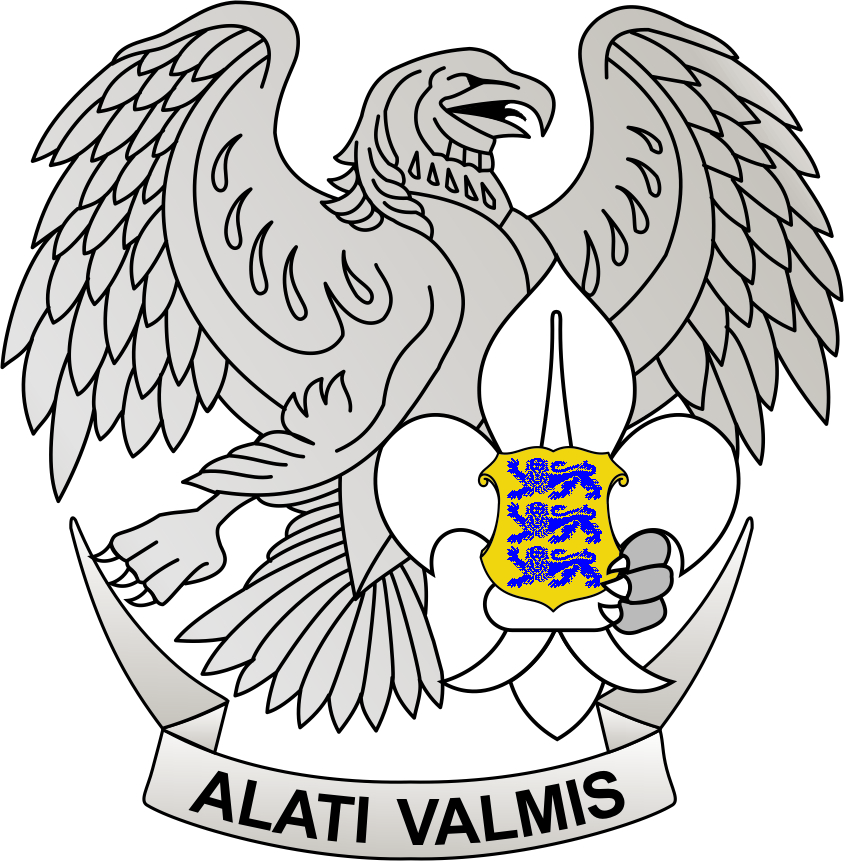        KAITSELIIDU STRUKTUURIÜKSUSE        NOORED KOTKAD LIITUMISE AVALDUSPalun mind ________________________________________________                                                                     (ees- ja perekonnanimi trükitähtedega)       isikukood võtta Noorte Kotkaste _________________________ maleva ___________________ rühma  

_____________________ liikmeks.   (tegev- või toetajaliikmeks)Käesolevaga kinnitan, et vastan Kaitseliidu seaduse §-des 24 / 26 sätestatud nõuetele ja minul puuduvad Kaitseliitu vastuvõtmist välistavad asjaolud. Kohustun täitma kõiki Kaitseliidu seaduse, kodukorra, Noorte Kotkaste põhikirja ja teiste õigusaktidega minule pandud kohustusi. Olen nõus, et minu isikuandmeid kogutakse ja töödeldakse Kaitseliidu seadusest tulenevate ülesannete täitmise eesmärgil.Allkiri _________________________ Kuupäev ” _____” ___________________ 20_____a.Aadress: _______________________________________________________________________E-post ____________________________ Telefon _____________________________________       Olen nõus, et Kaitseliit toimetab mulle dokumendid kätte minu poolt märgitud e-posti aadressileTÄIDAB MALEVA NOORTEINSTRUKTORKaitseliidu struktuuriüksusesse Noored Kotkad vastu võetud ” ____ ” ______________20____ a.Noorte Kotkaste malevapealiku käskkiri ” ____ ” _________________ 20____ a. nr _____________Välja antud liikmekaart nr _____________” ____ ” __________________ 20____ a. Muu info _______________________________________________________________________________ (liikmestaatuse peatamine/muutmine, struktuuriüksuse vahetamine/liikmesuse lõppemine Kaitseliidus jms)